S1 Text. 1H–1H gs-COSY and 1H–13C gs-HMQC spectra of complexes 3, 7 and 8. The complexes were dissolved in DMF-d7.1H–1H gs-COSY spectrum of complex cis-[Pt(3Braza)2I2] (3)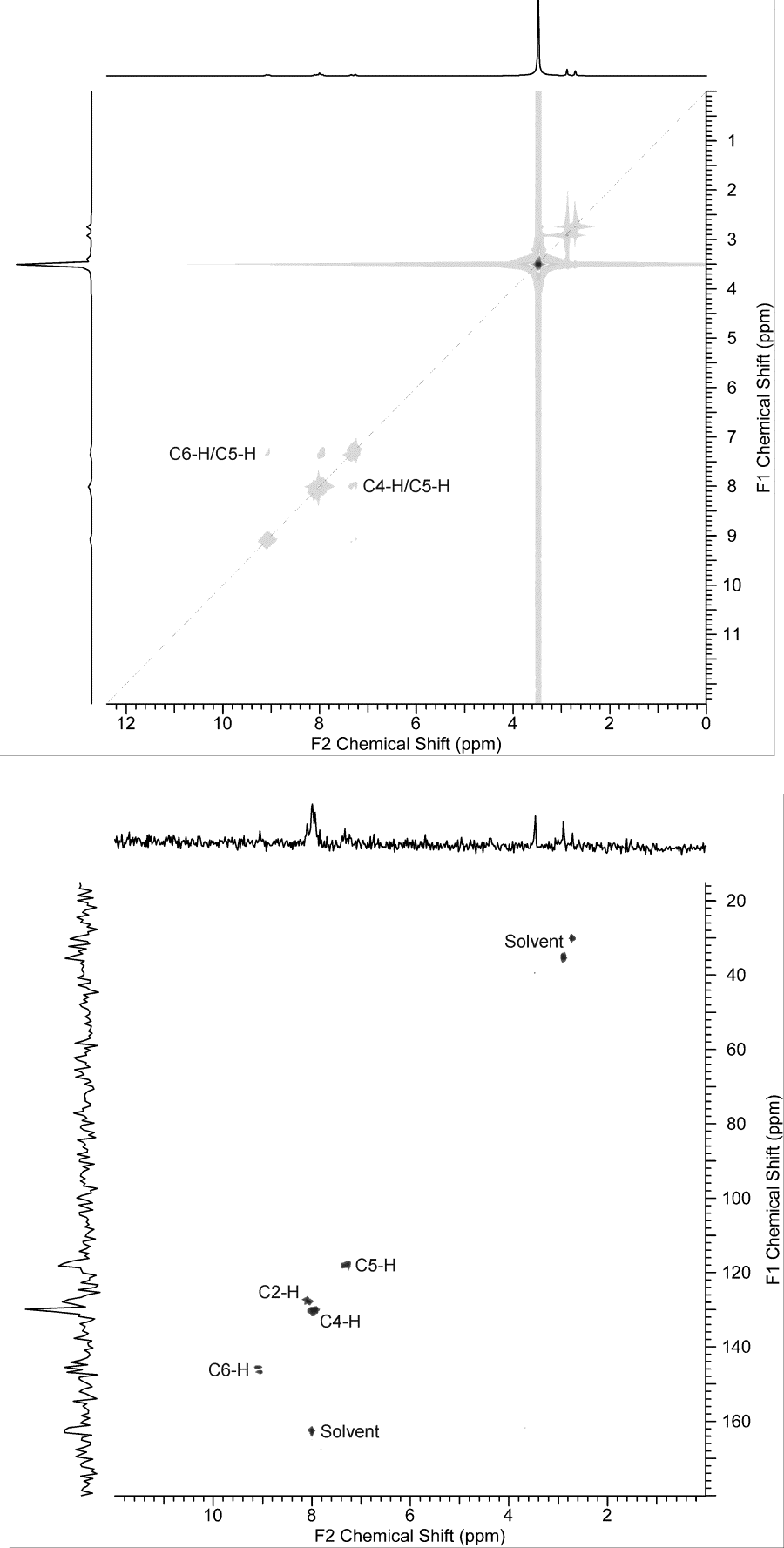 1H–13C gs-HMQC spectrum of complex cis-[Pt(3Braza)2I2] (3)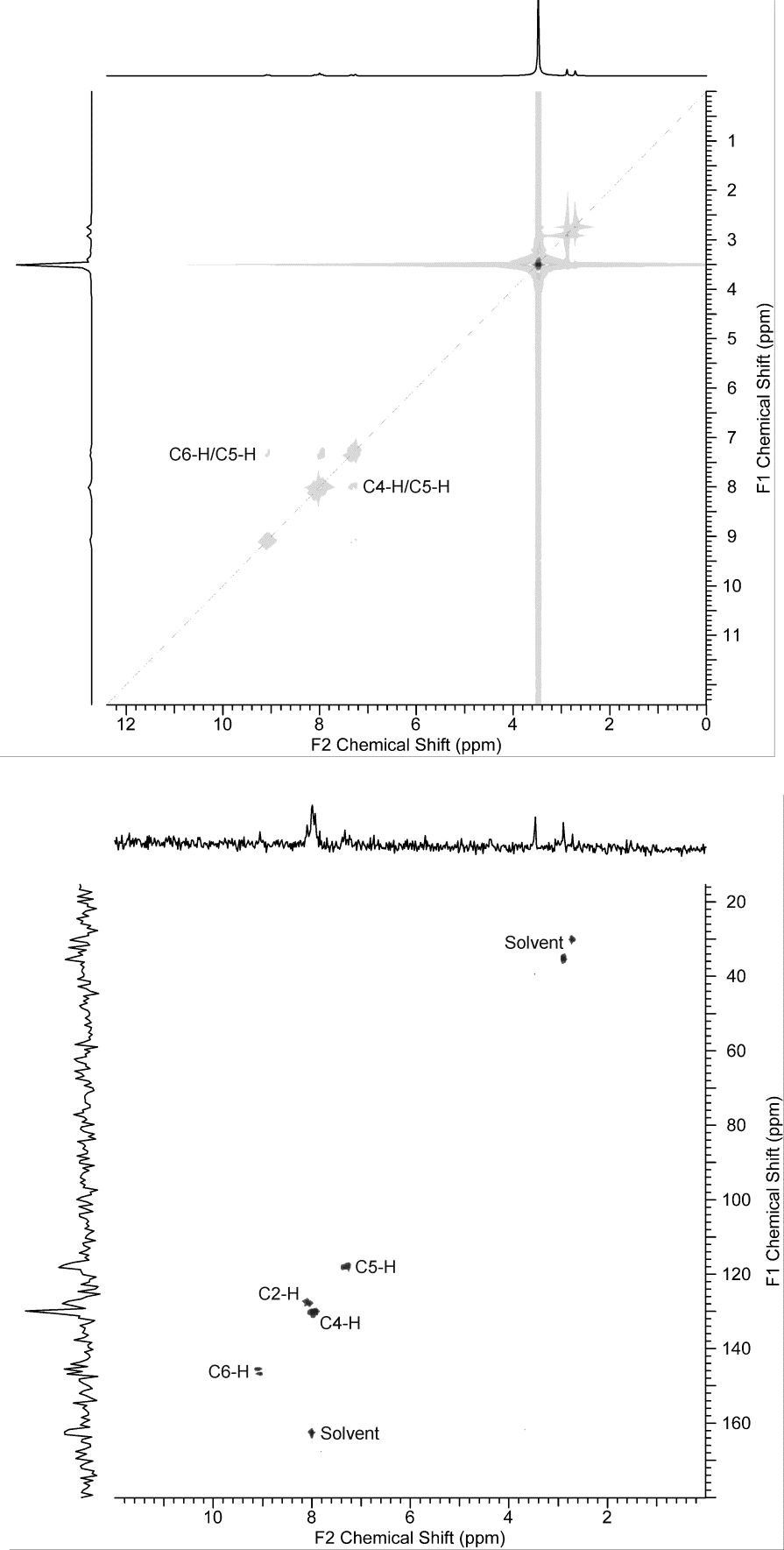 1H–1H gs-COSY spectrum of complex cis-[Pt(5Braza)2I2] (7)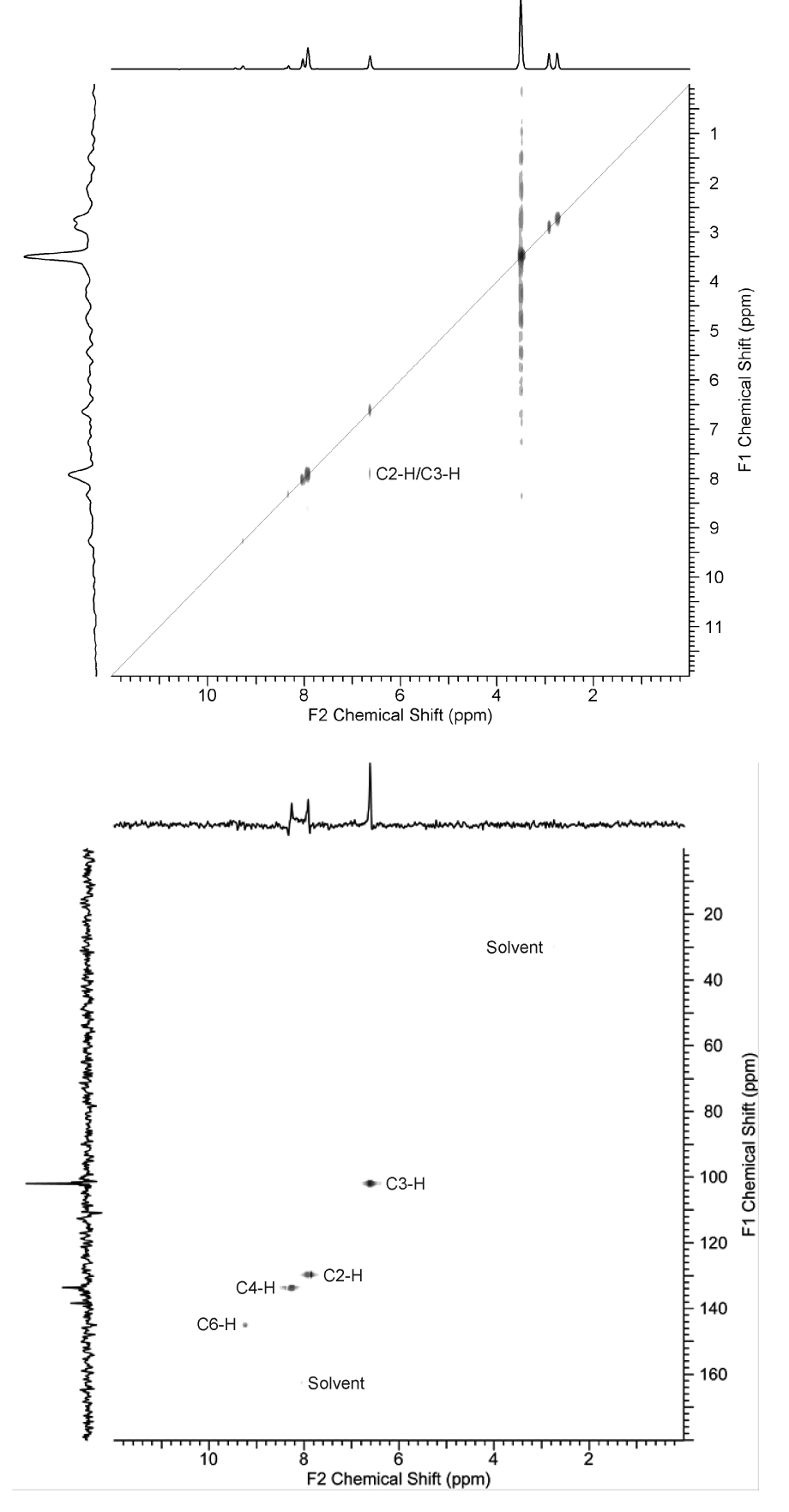 1H–13C gs-HMQC spectrum of complex cis-[Pt(5Braza)2I2] (7)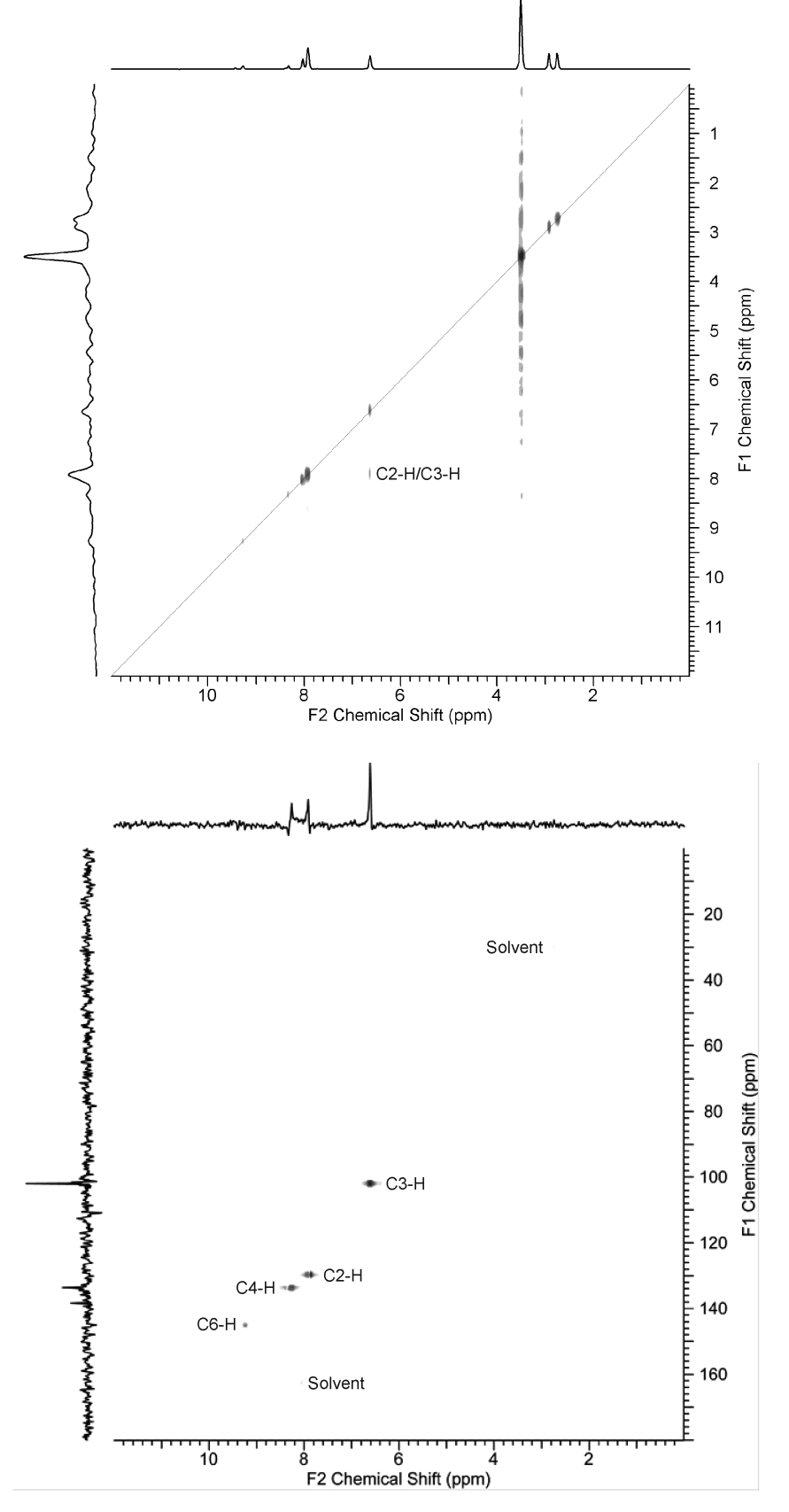 1H–1H gs-COSY spectrum of complex cis-[PtI2(2Me4Claza)2] (8)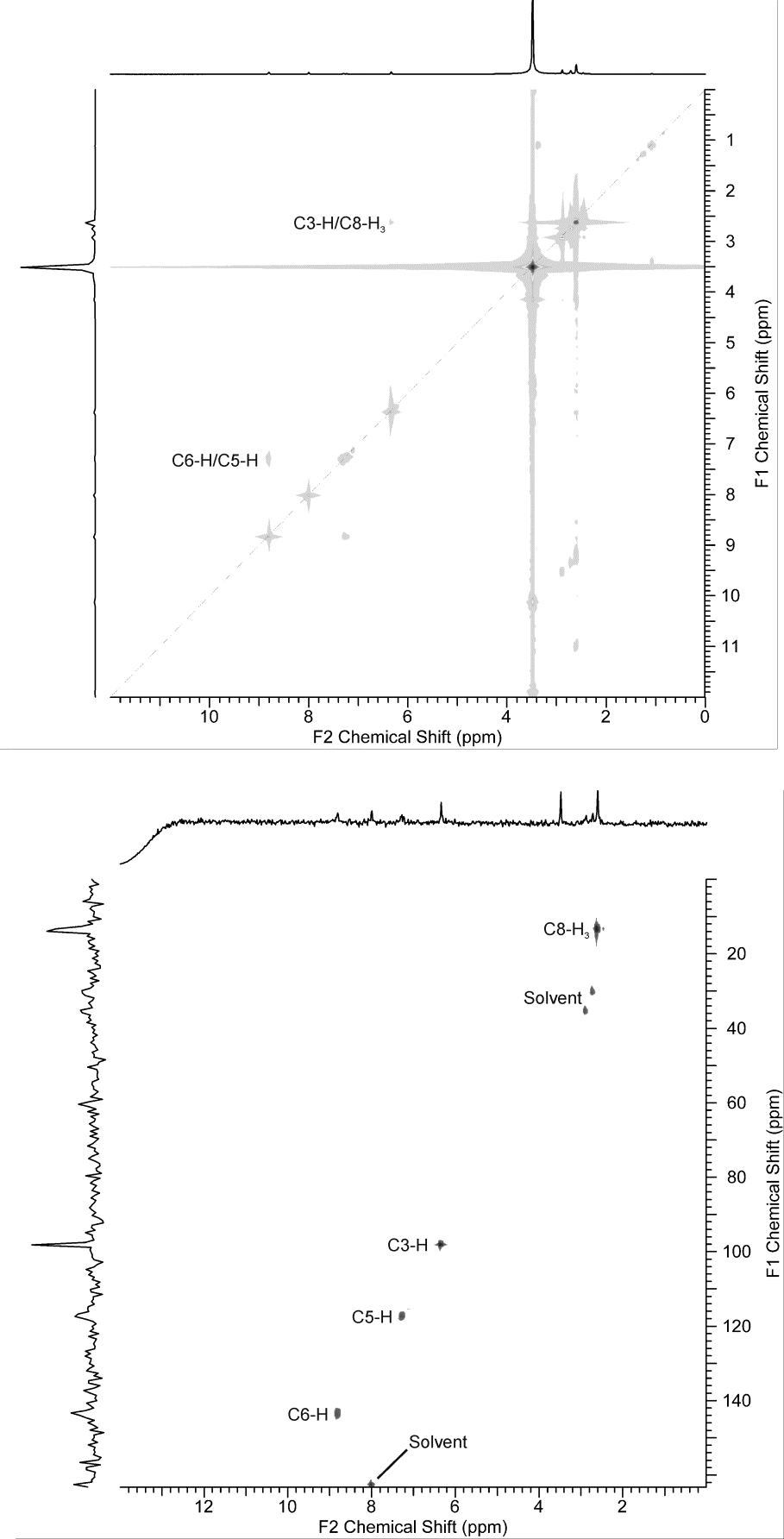 1H–13C gs-HMQC spectrum of complex cis-[PtI2(2Me4Claza)2] (8)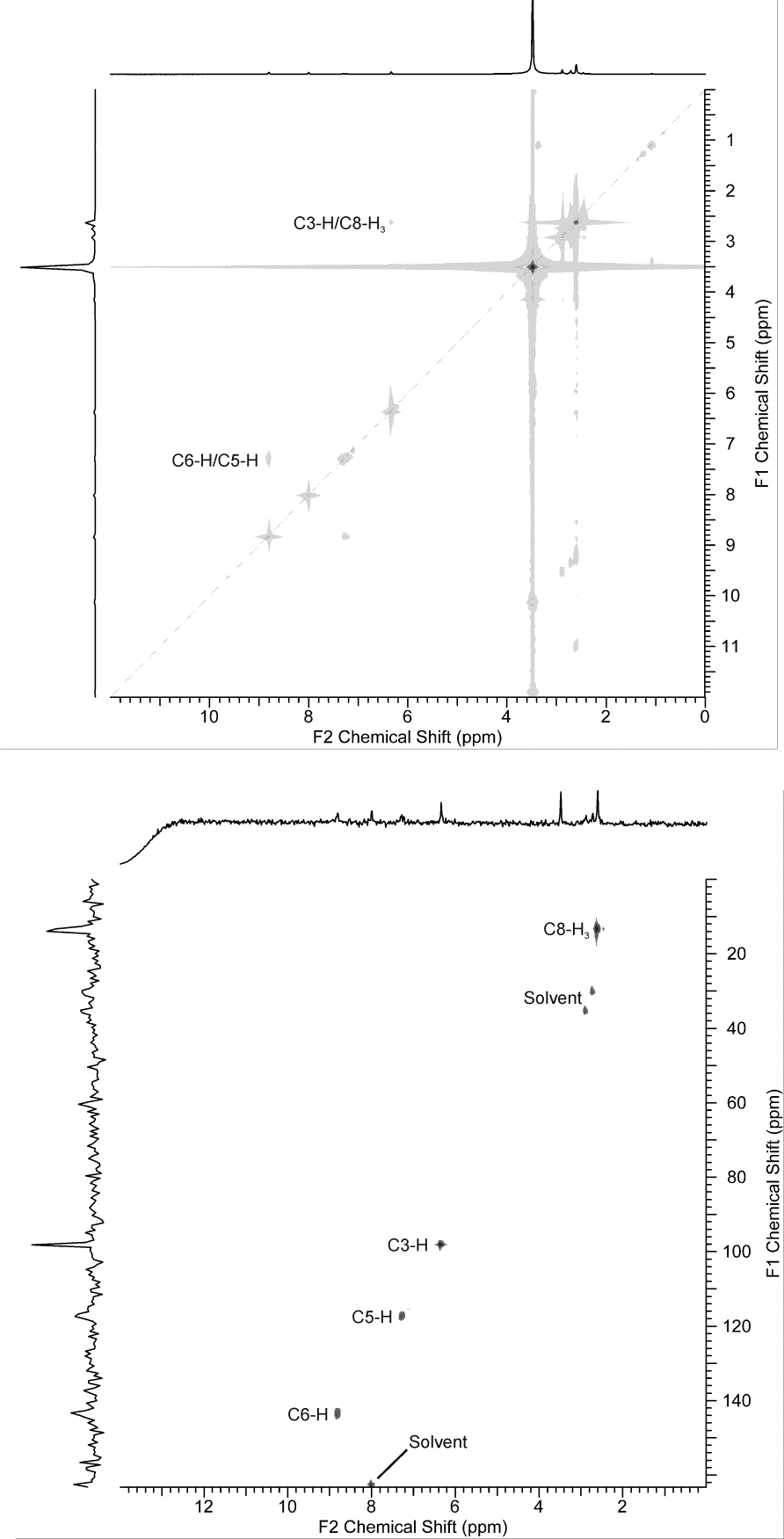 